Bynea CC Open 25TT on R25/4 - 27th May 2018W.E. Wheeler Memorial 25.Promoted for and on behalf of Cycling Time Trials under their rules and regulations.Event Headquarters: Llandovery RFC, Church Bank, Llandovery SA20 0BA.  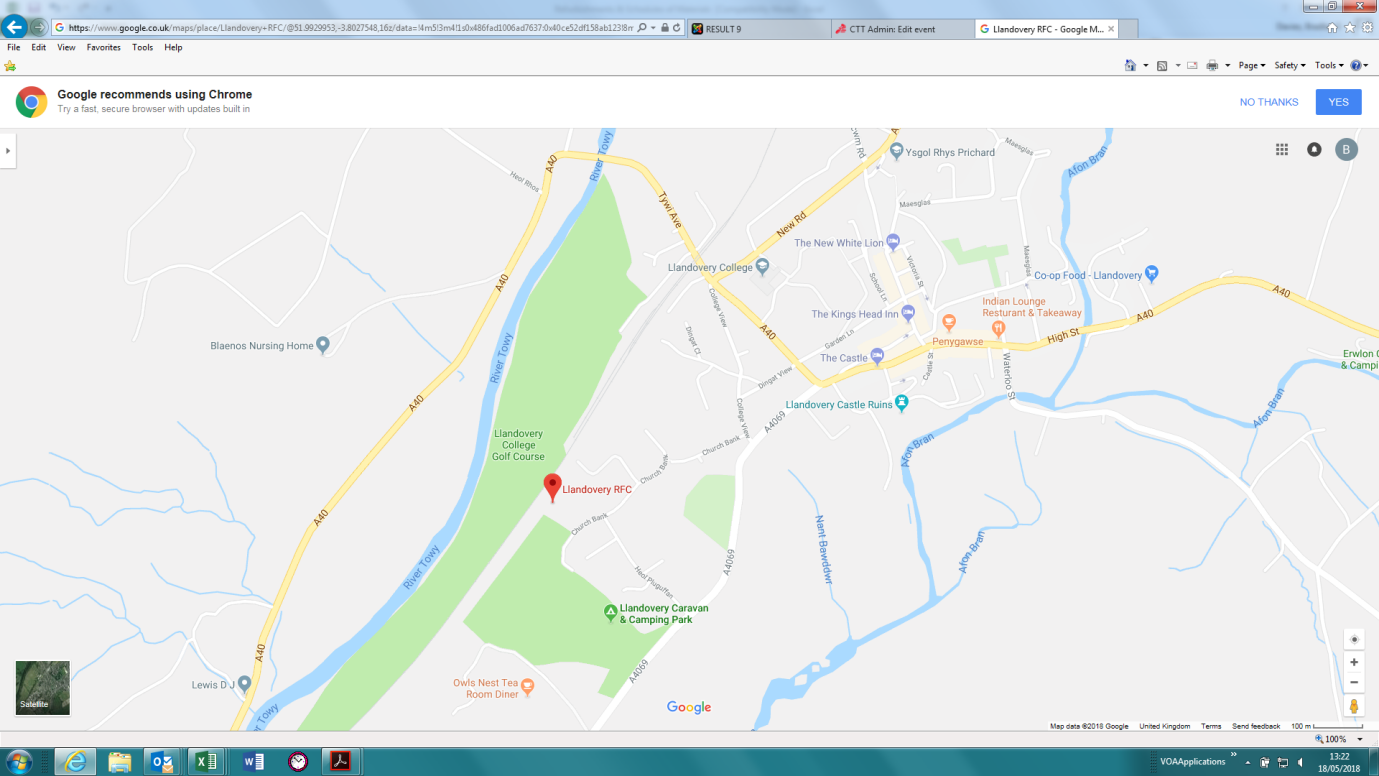 Event HQ will open from 08:00.  Ample parking at HQ for all competitors Sign on and collect numbers at HQ. Please return numbers to HQ and remember to sign back in after event. Numbers can be exchanged for a drink at the refreshments counterEvent Organiser: Brad DaviesTimekeepers: Andrew Grist & Tudor ThomasRefreshments: Alan OwenPlease Note: There is no parking at the start line, so all competitors are encouraged to ride from event HQ to the start, which is approximately 3 miles.  Please allow ample time to arrive for your start time slot.  Course: r25/4 - descriptionOS references: sheet 160 start 732311 finish 753334 Start on a4069 at northern edge of field gate on left approximately 3 miles south of Llandovery. Proceed north on a4069 to junction with a40 at Llandovery (3.028 miles). Bear left on a40 over railway crossing, continue on a40 via Llanwrda by-pass (7.197 miles). Continue to Llangadog roundabout (9.50 miles), taking 2nd exit to continue along A40 towards Llandeilo.  Pass Rhosmaen village sign (13.897 miles) onto roundabout one mile east of Llandeilo (14.73 miles). Circle roundabout and retrace along A40, to Llangadog roundabout (19.90 miles), taking 1st exit, continuing on A40 to Llanwrda by-pass (22.343 miles). Continue on a40 to finish at telephone pole 12 opposite farm track and 15 yards west of post box in lay-by approximately a mile and a half west of Llandovery town.https://www.strava.com/segments/14959540Prizes:1st Overall: £252nd Overall: £203rd Overall: £151st Lady: £251st Veteran on standard: £202nd Veteran on standard: £15Fastest Team of 3 riders: £30 One rider, one prize, except team awardBynea CC would like to thank all riders for supporting this event and we hope you enjoy riding a traditional single-carriageway course in beautiful Carmarthenshire.Brad DaviesEvent Organiser, Bynea CC